Fletcher Elementary School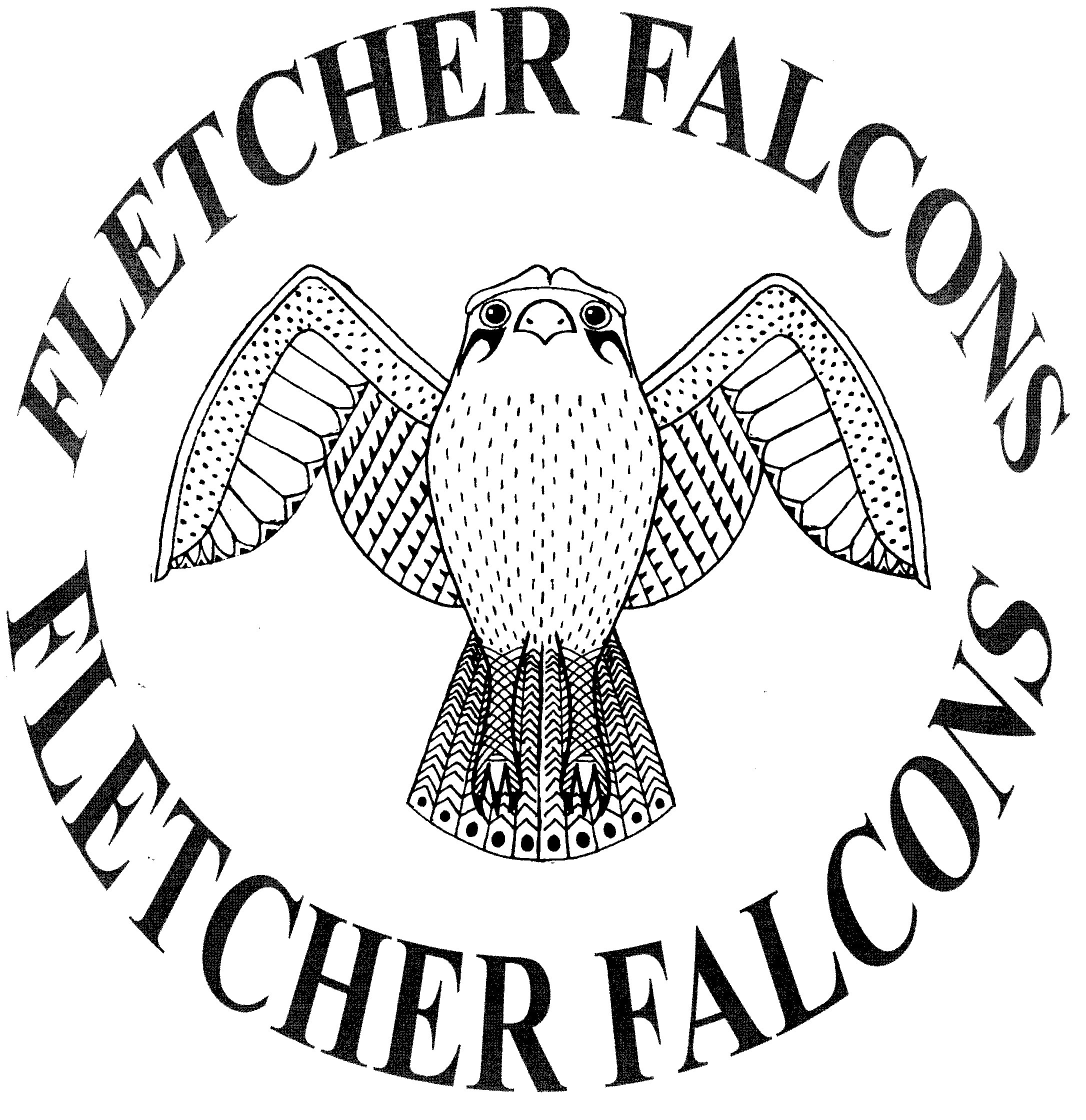 340 School RoadCambridge, Vermont 05444Phone: 802-849-6251Fax: 802-849-6509April 17, 2015Dear Fletcher Families,Positive Behavior Interventions and Supports (PBIS) is an approach we use to create a positive school climate. It includes the creation and teaching of school-wide expectations. Our current expectations are:Be RespectfulBe ResponsibleBe SafeBe CaringOne way that we reinforce student behaviors that meet these expectations is by giving out paper feathers. Since our school mascot is the Falcon, our feathers serve as a great connection between this important symbol and the importance of following the rules. You may have seen our slogan, “Soar like a Falcon” on our newsletter. When we think about the slogan, it reminds us to be certain that our behaviors rise to a level consistent with our expectations.We teach and model our school-wide expectations every day. When students return from school vacations, it often takes them some time to reorient to the rules. We also want to promote a strong home-school connection when it comes to student behavior. To that end, attached to this letter is a page of feathers. Over the April vacation, please consider giving them to your child as you notice them behaving in a way that is consistent with the expectations above. Here are a few tips:When you give your child a feather, be specific about the behavior you have noticed. For example, you might say, “You were responsible by picking up your clothes.” Or, “You were safe by looking both ways before crossing the road.”Encourage your child to circle the expectation that they followed on the feather. This will help them connect the specific behavior with the more generic expectation.Display the feathers! Encourage your child to take pride in following the expectations by displaying them on the fridge or in another prominent spot. Please do not return the feathers to school. You may want to set a goal with your child to earn most or all of the feathers by the end of vacation, and, if they do, you might consider a special family treat. Playing a special game together (especially an active outside game), making a special meal, etc., all support the cause and have the double reward of spending quality time together as a family.Over Our PBIS Team would love to know how you used this system at home over break. After break, please take a moment to complete the survey below and return it to school with your child. Thank you for making this connection between school and home for your child. Partnerships like this truly strengthen your child’s ability to make great choices across all settings. Regards,Chris DodgePrincipalStudent’s Name ____________________________________________________Number of Feathers Earned ________________________	____ Number for being respectful	____ Number for being responsible	____ Number for being safe	____ Number for being caringWhat were some specific behaviors that were reinforced at home?Family Signature: _____________________________________Student Signature: ____________________________________Please return this form to school after April vacation.